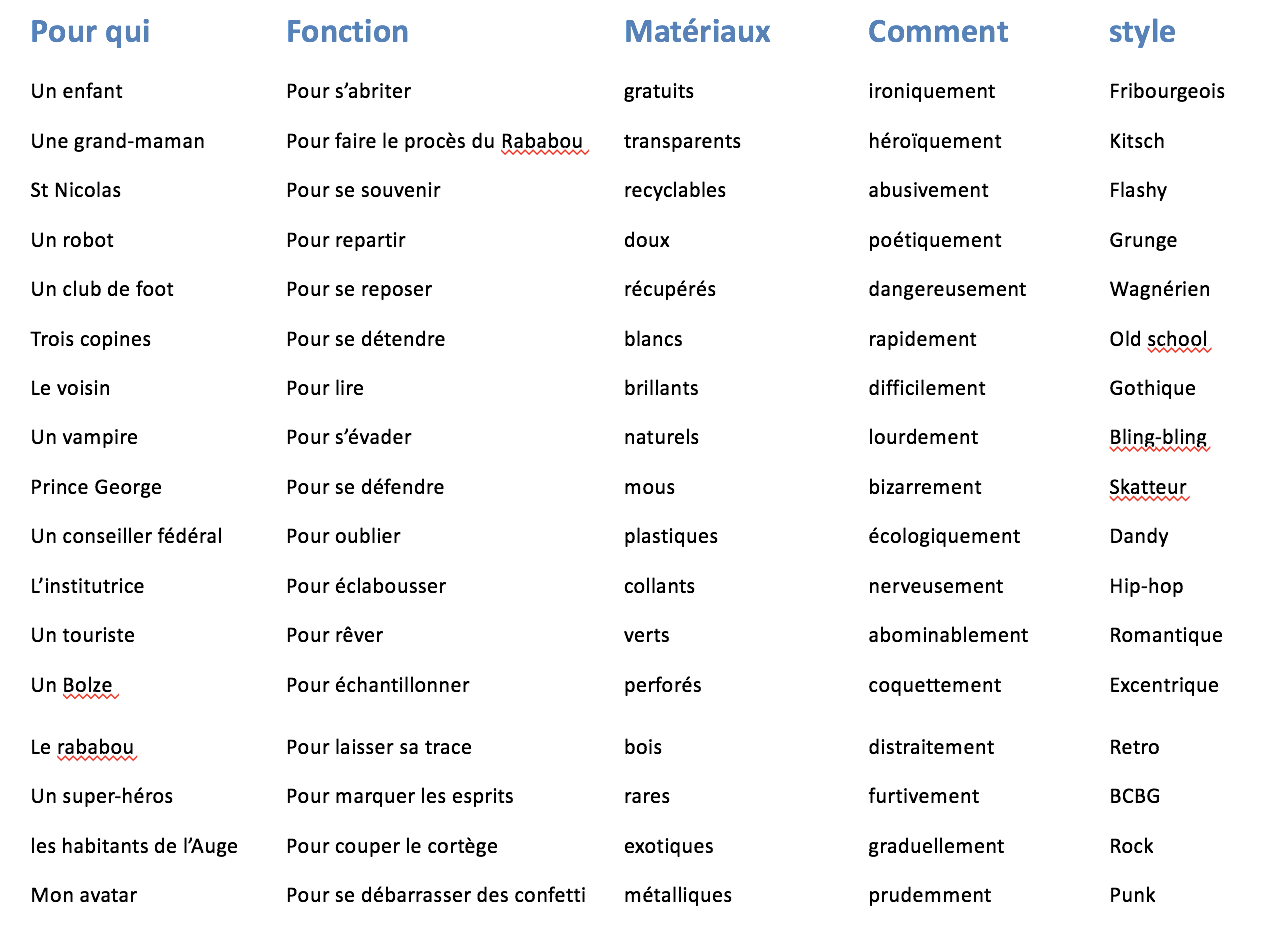 Cahier des charges